黄淮学院本科培养方案 建筑工程学院城乡规划专业人才培养方案(2018版)（专业代码：082802）一、培养目标 城乡规划专业聚焦中原经济区城市开发建设、面向乡村振兴发展战略的特色办学定位，将服务地方产业与教学科研相结合。培养适应国家城乡建设发展需要，德智体美劳全面发展，具备坚实的城乡规划设计基础理论知识与应用实践能力，富有社会责任感、团队精神和创新思维，具有可持续发展和文化传承理念，主要在规划编制单位、建筑设计单位、管理机关、大专院校和科研机构，从事城乡规划设计开发与管理、建筑设计、教学与研究等工作的高级应用型人才。          毕业后经过5年左右实践锻炼能够达到以下目标：目标1：掌握城乡规划学科所涉及的专业知识，具有规划师等职业岗位素质和能力。目标2：具有独立进行建筑设计和规划设计创作的能力，具有调查分析和研究能力、规划编制和管理能力。目标3：具备从事规划工作的组织协调和社会交往能力，具备作为一名组织者和协调者与其他专业人员共同开展工作的能力，具有团结协作的意识和习惯。目标4：具备良好的人文社会科学素养、工程职业道德、社会责任感、担当和贡献精神，具有良好的心理素质和较强的抗挫折能力。目标5：具备高度的社会责任感和敏锐的洞察力，爱岗敬业，具有创新、创业的精神。  二、毕业要求1.工程知识：能够将自然科学、社会科学、工程技术、人文艺术科学和城乡规划专业知识用于解决复杂的城乡现状问题和规划问题。1-1熟悉相应的数学基本原理，能够将其用于解决城乡规划设计问题；1-2了解辩证法、经济制度和法制制度的基本知识，并用于解决城乡规划设计问题；1-3掌握城乡规划与设计的原理和方法；熟悉城乡建设空间形态、美学、设计技法等一般知识；掌握区域分析与规划的理论和方法；熟悉城乡规划设计与表达方法；掌握相关调查研究与综合表达方法与技能；熟悉城乡规划编制与管理的法规、技术标准等；掌握城乡道路与交通系统规划的基本技术与方法。1-4熟悉社会经济、文化、建筑与土木工程、景观环境工程、规划技术、规划专题等方面的一般知识和理论及其在城乡规划中的应用。2.问题分析：熟悉城乡规划设计的基本要求，能开展现状调研、规划分析、规划设计。能够应用自然科学、社会科学、工程技术、人文艺术科学和城乡规划的基本原理，识别、表达、并通过文献研究分析复杂的城乡问题，以获得有效结论。2-1能够运用自然科学、社会科学、工程技术、人文科学和城乡规划基本原理解决城乡规划设计问题；2-2能够运用城乡规划设计的知识开展调研、规划分析和规划设计；2-3能够针对城乡规划设计问题结合文献进行分析与研究，并获得有效结论。3.设计/开发解决方案：能够针对复杂和具体的城乡问题提出解决方案，设计满足特定城乡或地区需求的规划及、建筑设计方案，并能够在规划、建筑设计方案中体现创新意识，考虑社会、健康、安全、法律、文化以及环境等因素，实现城乡的可持续发展和社会的和谐发展。3-1能够提出满足城乡或地区区域规划、总体规划、详细规划需求的规划设计方案；3-2能够应用城乡规划及建筑相关技术进行方案设计，并体现一定的创新意识。3-3能够在城乡规划与建筑设计中考虑建筑、社会、健康、安全、法律、文化以及环境等因素，实现城乡的可持续发展和社会的和谐发展。4.研究：具备预测城乡未来发展趋势及思考引导城乡健康发展的对策的能力。能够基于城乡规划及相关学科的原理并采用科学方法对城乡问题进行研究，包括研究、设计、分析与解释数据、并通过综合分析得到合理有效的结论。具备独立思考、用于探索的协同创新能力，能够在规划设计实践中拓展视野，创新思考城市建设发展与管理的难题。4-1能够结合自然科学与人文科学的相关知识预测城乡未来发展趋势，思考引导城乡健康发展对策的能力；4-2能够基于城乡规划及相关学科的原理并采用科学方法对城乡问题进行研究，包括研究设计、分析与解释数据、并通过综合分析得到合理有效的结论。4-3能够在规划设计实践中拓展视野，创新思考城市建设发展与管理的难题。5.使用现代工具：熟悉现代科学技术在专业领域内的应用，熟练掌握规划行业常用设计软件，绘制规划图件。能够针对城乡发展和建设问题，开发、选择与使用恰当的分析和表达软件、相关数据， 包括对城乡问题的预测与模拟，并能够理解其局限性。5-1能够使用规划行业常用的设计软件绘制规划图件；5-2能够选择、使用恰当的技术、资源和数据分析城乡发展与建设问题；5-3能够运用恰当工具与资源对城乡问题进行预测与模拟，并能够理解其局限性。6.工程与社会：能够基于城乡规划相关背景知识进行合理分析，评价城乡规划实施和城乡现状问题的解决方案对社会、健康、安全、法律以及文化的影响，并理解应承担的责任。6-1了解专业相关领域的技术标准体系、产业政策和法律法规，理解不同社会文化对城乡规划的影响；6-2能够分析与评价乡规划实施和城乡现状问题的解决方案对社会、健康、安全、法律以及文化的影响。7.环境和可持续发展：能够运用本学科的相关专业知识，理解和评价城乡规划设计、实施和管理等对环境、社会可持续发展的影响。7-1能够正确理解城乡规划及其相关行业的政策法规对环境和可持续发展的保障作用；7-2能够正确评价城乡规划设计、实施和管理等城乡规划实践对环境、社会可持续发展的影响；7-3能够在城乡规划实践中考虑对环境、安全、健康等因素的影响，并能采取措施加以改进。8.职业规范：具有人文社会科学素养、社会责任感，了解现行城乡规划设计、实施、管理等程序与制度，能够在城乡规划实践中理解并遵守城乡规划师的职业道德和规范，履行责任。8-1具有必要的人文社会科学知识与素养，健康的体魄、健全的人格、正确的价值观及社会责任感；8-2能遵守城乡规划师职业规范标准，专业规范、技术规程和职业道德准则。9.个人和团队：通过城乡规划专业知识的系统学习，学生可以了解城乡规划项目的多学科、多工种背景， 并能够于在校期间的学习、见习及实习环节中实践多专业合作的团队中承担个体、团队成员以及负责人的角色，培养团队合作精神。9-1具有团队意识，具有较强的环境适应能力，能够与团队成员进行有效沟通；9-2具有良好的大局观念，能够在团队中根据需要承担相应的职责。10.沟通：能够就城乡建设、发展及规划等问题与业界同行及社会公众进行有效沟通和交流，包括撰写报告和设计文稿、陈述发言、清晰表达或回应指令。并具备一定的国际视野，可持续发展的环境保护与文化传承意识、健康的社会交往能力。10-1 具有良好的语言表达能力，撰写报告和设计文稿等能力，就城乡建设、发展及规划等问题与业界同行及社会公众进行有效沟通和交流；10-2了解城乡规划专业及相关领域的国际状况，能够在跨文化背景下有效表达自己的观点和见解。11.项目管理：掌握国家有关城市发展、城乡规划的政策和法规，具备城乡规划管理的基本能力。理解并掌握城乡规划管理原理与经济决策方法，并能在多学科环境中应用。11-1具有城乡规划管理的基本能力；11-2能够应用城乡规划管理原理与经济决策方法，作出合理的项目组织、管理和领导决策。12.终身学习：具有自主学习和终身学习的意识，培养在专业领域不断学习和适应发展的能力。12-1能正确认识终身学习的重要性，具有自觉的持续学习的意识；12-2能够适应行业发展，具有信息获取和职业发展需要的自主学习、自我更新知识和技术能力，并表现出自我学习和探索的成效。三、毕业要求对培养目标的支撑关系 毕业要求对培养目标的支撑矩阵表四、主干学科与核心课程（一）主干学科：城乡规划学（二）核心课程：城乡规划原理、城乡生态与环境规划、城市建设史与规划史、城乡基础设施规划、城乡道路与交通规划、城市总体规划、村镇规划、城市控制性详细规划、城市居住区规划设计、城市设计、城乡社会综合调查研究、城乡规划管理与法规、地理信息系统五、主要实践性教学环节军事理论教育、建筑构造课程设计、建筑模型制作、建筑快题设计、色彩写生实习、城乡道路与交通规划实习、工程测量实习、城乡体验实习、城乡社会综合调查、GIS综合实训、人居环境模型制作、规划专题设计、毕业实习及毕业设计。六、学制与学分要求 学制：5年，修业年限4～7年，本专业学生至少应修满226学分方可毕业。七、授予学位     修满规定的学分，符合《黄淮学院学士学位授予工作实施办法》规定的毕业生，授予工学学士学位。学时、学分构成表（见《指导意见》中表1）九、教学进程安排表（见《指导意见》中表2）十、教学计划安排表表1：通识教育课程安排表表2：专业教育课程安排表表3：集中性实践教学活动安排表十一、课程对毕业要求的支撑关系课程对毕业要求的支撑矩阵课程对毕业要求的支撑矩阵课程对毕业要求的支撑矩阵目标1目标2目标3目标4目标5要求1√√要求2√√√要求3√√√要求4√√要求5√√要求6√√要求7√√要求8√√√要求9√√要求10√√√要求11√√要求12√√√周次学期12345678910111213141516171819备注一入学教育和军训入学教育和军训入学教育和军训课堂教学15周课堂教学15周课堂教学15周课堂教学15周课堂教学15周课堂教学15周课堂教学15周课堂教学15周课堂教学15周课堂教学15周课堂教学15周课堂教学15周课堂教学15周课堂教学15周课堂教学15周考试1.公益劳动在校期间分散安排累计4周；2.课外创新实践在假期安排。二课堂教学16周课堂教学16周课堂教学16周课堂教学16周课堂教学16周课堂教学16周课堂教学16周课堂教学16周课堂教学16周课堂教学16周课堂教学16周课堂教学16周课堂教学16周课堂教学16周课堂教学16周课堂教学16周专业综合实训专业综合实训考试1.公益劳动在校期间分散安排累计4周；2.课外创新实践在假期安排。三课堂教学16周课堂教学16周课堂教学16周课堂教学16周课堂教学16周课堂教学16周课堂教学16周课堂教学16周课堂教学16周课堂教学16周课堂教学16周课堂教学16周课堂教学16周课堂教学16周课堂教学16周课堂教学16周专业综合实训专业综合实训考试1.公益劳动在校期间分散安排累计4周；2.课外创新实践在假期安排。四课堂教学16周课堂教学16周课堂教学16周课堂教学16周课堂教学16周课堂教学16周课堂教学16周课堂教学16周课堂教学16周课堂教学16周课堂教学16周课堂教学16周课堂教学16周课堂教学16周课堂教学16周课堂教学16周专业综合实训专业综合实训考试1.公益劳动在校期间分散安排累计4周；2.课外创新实践在假期安排。五课堂教学16周课堂教学16周课堂教学16周课堂教学16周课堂教学16周课堂教学16周课堂教学16周课堂教学16周课堂教学16周课堂教学16周课堂教学16周课堂教学16周课堂教学16周课堂教学16周课堂教学16周课堂教学16周专业综合实训专业综合实训考试1.公益劳动在校期间分散安排累计4周；2.课外创新实践在假期安排。六课堂教学16周课堂教学16周课堂教学16周课堂教学16周课堂教学16周课堂教学16周课堂教学16周课堂教学16周课堂教学16周课堂教学16周课堂教学16周课堂教学16周课堂教学16周课堂教学16周课堂教学16周课堂教学16周专业综合实训专业综合实训考试1.公益劳动在校期间分散安排累计4周；2.课外创新实践在假期安排。七课堂教学16周课堂教学16周课堂教学16周课堂教学16周课堂教学16周课堂教学16周课堂教学16周课堂教学16周课堂教学16周课堂教学16周课堂教学16周课堂教学16周课堂教学16周课堂教学16周课堂教学16周课堂教学16周专业综合实训专业综合实训考试1.公益劳动在校期间分散安排累计4周；2.课外创新实践在假期安排。八课堂教学16周课堂教学16周课堂教学16周课堂教学16周课堂教学16周课堂教学16周课堂教学16周课堂教学16周课堂教学16周课堂教学16周课堂教学16周课堂教学16周课堂教学16周课堂教学16周课堂教学16周课堂教学16周专业综合实训专业综合实训考试1.公益劳动在校期间分散安排累计4周；2.课外创新实践在假期安排。毕业设计（论文）指导与毕业实习前培训毕业设计（论文）指导与毕业实习前培训毕业设计（论文）指导与毕业实习前培训毕业设计（论文）指导与毕业实习前培训毕业设计（论文）与毕业实习毕业设计（论文）与毕业实习毕业设计（论文）与毕业实习毕业设计（论文）与毕业实习毕业设计（论文）与毕业实习毕业设计（论文）与毕业实习毕业设计（论文）与毕业实习毕业设计（论文）与毕业实习毕业设计（论文）与毕业实习毕业设计（论文）与毕业实习毕业设计（论文）与毕业实习毕业设计（论文）与毕业实习毕业设计（论文）与毕业实习毕业设计（论文）与毕业实习1.公益劳动在校期间分散安排累计4周；2.课外创新实践在假期安排。毕业设计（论文）与毕业实习毕业设计（论文）与毕业实习毕业设计（论文）与毕业实习毕业设计（论文）与毕业实习毕业设计（论文）与毕业实习毕业设计（论文）与毕业实习毕业设计（论文）与毕业实习毕业设计（论文）与毕业实习毕业设计（论文）与毕业实习毕业设计（论文）与毕业实习毕业实习总结与毕业论文（设计）答辩毕业实习总结与毕业论文（设计）答辩毕业实习总结与毕业论文（设计）答辩毕业实习总结与毕业论文（设计）答辩毕业实习总结与毕业论文（设计）答辩毕业实习总结与毕业论文（设计）答辩类别学时数（学时）学时数（学时）学时数（学时）学时数（学时）学时数（学时）学分数（学分）学分数（学分）学分数（学分）学分数（学分）学分数（学分）学分数（学分）学分数（学分）学分数（学分）学分数（学分）学分数（学分）学分数（学分）类别总数其中：其中：其中：其中：总数其中：其中：其中：其中：其中：其中：其中：其中：其中：其中：类别总数必修课选修课理论教学实践教学总数必修课选修课理论教学非集中性实践教学集中性实践教学环节集中性实践教学环节集中性实践教学环节集中性实践教学环节集中性实践教学环节课外创新实践类别总数必修课选修课理论教学实践教学总数必修课选修课理论教学非集中性实践教学军事技能训练︵2︶公益劳动︵2︶综合实践周︵14︶毕业(生产)实习︵18︶毕业设计（论文）与综合训练︵8︶课外创新实践总数288922016882088801226177491255144444444446占总数比例%100752577.327.710078.321.755.322.619.519.519.519.519.52.6课程类别课程性质课程性质课程性质课程编码课程名称学分学时学时学时学时周学时开课学期考核方式备注课程类别课程性质课程性质课程性质课程编码课程名称学分共计理论实践实践周学时开课学期考核方式备注课程类别课程性质课程性质课程性质课程编码课程名称学分共计理论实验其他周学时开课学期考核方式备注通识教育课程必修必修必修1628100133思想道德修养与法律基础34530152+11T通识教育课程必修必修必修28100203马克思主义基本原理概论3484832E通识教育课程必修必修必修28100303中国近现代史纲要3484833T通识教育课程必修必修必修28100405毛泽东思想和中国特色社会主义理论体系概论58064164+14E通识教育课程必修必修必修28100502形势与政策23232每学期8学时每学期8学时每学期8学时每学期8学时T讲座通识教育课程必修必修必修1627100134大学英语Ⅰ46060 41E通识教育课程必修必修必修27100204大学英语Ⅱ4646442E通识教育课程必修必修必修1634100132大学计算机基础Ⅰ23015152T通识教育课程必修必修必修1634100232大学计算机基础Ⅱ232161622T通识教育课程必修必修必修1636100132大学体育Ⅰ130426 21E通识教育课程必修必修必修36100201大学体育Ⅱ13262622E通识教育课程必修必修必修36100301大学体育Ⅲ13262623E通识教育课程必修必修必修36100401大学体育Ⅳ13262624E通识教育课程必修必修必修1636100533军事理论34832162周1T通识教育课程必修必修必修52100102大学生职业发展与就业指导232161621T通识教育课程必修必修必修52100202创新创意创造创业理论与方法232221023T通识教育课程必修必修必修通识教育课必修学分及学时小计通识教育课必修学分及学时小计39677469208———通识教育课程选修限选外语课程27100302综合英语Ⅰ2323223E通识教育课程选修限选外语课程27100402综合英语Ⅱ2323224E通识教育课程选修限选外语课程27100502应用英语Ⅰ2323223E通识教育课程选修限选外语课程27100602应用英语Ⅱ2323224E通识教育课程选修限选外语课程27100702大学英语Ⅰ2323223E通识教育课程选修限选外语课程27100802大学英语Ⅱ2323224E通识教育课程选修限选外语课程外语课程限选最低学分及学时小计外语课程限选最低学分及学时小计46464———通识教育课程选修限选艺术素养课程30100102艺术导论2323222T通识教育课程选修限选艺术素养课程30100202美术鉴赏2323222T通识教育课程选修限选艺术素养课程30100302书法鉴赏2323223T通识教育课程选修限选艺术素养课程49100102音乐鉴赏2323222T通识教育课程选修限选艺术素养课程49100202舞蹈鉴赏2323223T通识教育课程选修限选艺术素养课程49100302戏曲鉴赏2323223T通识教育课程选修限选艺术素养课程26100102影视鉴赏2323222T通识教育课程选修限选艺术素养课程26100202戏剧鉴赏2323223T通识教育课程选修限选艺术素养课程公共艺术课程限选最低学分及学时小计公共艺术课程限选最低学分及学时小计23232———通识教育课程选修限选人文素养课程26100302大学语文2303021T通识教育课程选修限选人文素养课程26100402应用文写作2323222T通识教育课程选修限选人文素养课程26100502国学经典2323223T通识教育课程选修限选人文素养课程人文素质课程限选最低学分及学时小计人文素质课程限选最低学分及学时小计23232———通识教育课程选修限选科技素养课程08100402科学技术史23232T通识教育课程选修限选科技素养课程08100502自然科学类23232T通识教育课程选修限选科技素养课程08100602信息技术类23232T通识教育课程选修限选科技素养课程08100702生态文明类23232T通识教育课程选修限选科技素养课程08100802生命健康类23232T通识教育课程选修限选科技素养课程科学素养课程限选最低学分及学时小计科学素养课程限选最低学分及学时小计23232———通识教育课程选修任选任选该类任选课程由学校单独提供该类任选课程由学校单独提供通识教育课程选修任选任选通识教育课任选最低学分及学时小计通识教育课任选最低学分及学时小计69696———通识教育课学分及学时合计通识教育课学分及学时合计通识教育课学分及学时合计通识教育课学分及学时合计通识教育课学分及学时合计通识教育课学分及学时合计55933694177———说明：考核方式一栏：用大写字母E表示考试，用大写字母T表示考查。下同。说明：考核方式一栏：用大写字母E表示考试，用大写字母T表示考查。下同。说明：考核方式一栏：用大写字母E表示考试，用大写字母T表示考查。下同。说明：考核方式一栏：用大写字母E表示考试，用大写字母T表示考查。下同。说明：考核方式一栏：用大写字母E表示考试，用大写字母T表示考查。下同。说明：考核方式一栏：用大写字母E表示考试，用大写字母T表示考查。下同。说明：考核方式一栏：用大写字母E表示考试，用大写字母T表示考查。下同。说明：考核方式一栏：用大写字母E表示考试，用大写字母T表示考查。下同。说明：考核方式一栏：用大写字母E表示考试，用大写字母T表示考查。下同。说明：考核方式一栏：用大写字母E表示考试，用大写字母T表示考查。下同。说明：考核方式一栏：用大写字母E表示考试，用大写字母T表示考查。下同。说明：考核方式一栏：用大写字母E表示考试，用大写字母T表示考查。下同。说明：考核方式一栏：用大写字母E表示考试，用大写字母T表示考查。下同。说明：考核方式一栏：用大写字母E表示考试，用大写字母T表示考查。下同。说明：考核方式一栏：用大写字母E表示考试，用大写字母T表示考查。下同。课程类别课程性质课程性质课程性质课程编码课程名称学分学时学时学时学时周学时开课学期考核方式课程类别课程性质课程性质课程性质课程编码课程名称学分共计理论实践实践周学时开课学期考核方式课程类别课程性质课程性质课程性质课程编码课程名称学分共计理论实验其他周学时开课学期考核方式专业教育课程必修必修必修1630150122素描230151521T专业教育课程必修必修必修1637150112画法几何与阴影透视Ⅰ2303031E专业教育课程必修必修必修1631150124微积分4606041T专业教育课程必修必修必修1637150214建筑设计基础Ⅰ460402041E专业教育课程必修必修必修37150302城市导论2323222T专业教育课程必修必修必修30150202速写232161622T专业教育课程必修必修必修1637150412画法几何与阴影透视Ⅱ2323222E专业教育课程必修必修必修37150402建筑构造2323222E专业教育课程必修必修必修37150504建筑设计基础Ⅱ464402442E专业教育课程必修必修必修30150302水彩232161623T专业教育课程必修必修必修37150704城乡建设史与规划史4646443E专业教育课程必修必修必修37150802建筑设计原理(双语)2323223T专业教育课程必修必修必修37150906建筑设计Ⅰ696247263E专业教育课程必修必修必修30150402水粉232161624T专业教育课程必修必修必修37151002计算机辅助设计Ⅰ（全英）232161624T专业教育课程必修必修必修37151106建筑设计Ⅱ696247264E专业教育课程必修必修必修37151202计算机辅助设计Ⅱ232161625T专业教育课程必修必修必修37151304城乡道路与交通规划46456845E专业教育课程必修必修必修37151504城乡规划原理（一）464481645E专业教育课程必修必修必修37151604城乡规划原理（二）464481646E专业教育课程必修必修必修37151706城市总体规划696247266E专业教育课程必修必修必修37151804城乡基础设施规划（全英）46456846E专业教育课程必修必修必修37151902地理信息系统应用（双语）2323227E专业教育课程必修必修必修37152006城市控制性详细规划696247247E专业教育课程必修必修必修37152104城乡生态与环境规划4646447E专业教育课程必修必修必修37152202区域规划2323228T专业教育课程必修必修必修37152303城市居住区规划设计36416488（1-8）8E专业教育课程必修必修必修37152403城市设计36416488（9-16）8E专业教育课程必修必修必修37152502城乡规划管理与法规2323228E专业教育课程必修必修必修专业教育课必修学分及学时小计专业教育课必修学分及学时小计94152495332539———专业教育课程选修限选城乡规划设计方向37152503中外建筑史（双语）34840834T专业教育课程选修限选城乡规划设计方向37151402工程测量23224825E专业教育课程选修限选城乡规划设计方向37152704村镇规划464323245E专业教育课程选修限选城乡规划设计方向37152802城乡社会综合调查研究23226626T专业教育课程选修限选城乡规划设计方向37152902城市设计理论2323227T专业教育课程选修限选城乡规划设计方向37153002专业英语2323228T专业教育课程选修限选城乡规划设计方向城乡规划设计方向课选修最低学分及学时小计城乡规划设计方向课选修最低学分及学时小计15240186846———专业教育课程选修限选风景园林设计方向37153103中外园林史3484834T专业教育课程选修限选风景园林设计方向37153204城乡园林绿地规划464323245E专业教育课程选修限选风景园林设计方向37153302园林工程23226625T专业教育课程选修限选风景园林设计方向37153402景观规划与设计2323226T专业教育课程选修限选风景园林设计方向37153502旅游规划概论2323227T专业教育课程选修限选风景园林设计方向37153602园林植物应用2323228T专业教育课程选修限选风景园林设计方向风景园林设计方向课选修最低学分及学时小计风景园林设计方向课选修最低学分及学时小计1524020238———专业教育课程选修限选城乡规划管理方向37153703管理学原理3484834T专业教育课程选修限选城乡规划管理方向37153804城市战略规划496323245E专业教育课程选修限选城乡规划管理方向37153902城市土地管理2323225T专业教育课程选修限选城乡规划管理方向37154002城市开发与管理2323226T专业教育课程选修限选城乡规划管理方向37154102土地资源调查与评价2323227T专业教育课程选修限选城乡规划管理方向37154202房地产策划2323228T专业教育课程选修限选城乡规划管理方向城乡规划管理方向课选修最低学分及学时小计城乡规划管理方向课选修最低学分及学时小计1524020832———专业教育课程选修任选37154302城市环境工程概论2323224T专业教育课程选修任选37154402城市地理学2323224T专业教育课程选修任选37154502城市社会学2323225T专业教育课程选修任选37154602场地设计2323225T专业教育课程选修任选37154702环境保护与可持续发展2323225T专业教育课程选修任选37154802城市经济学2323226T专业教育课程选修任选37154902风景园林遗产保护与管理2323226T专业教育课程选修任选37155002环境心理学2323226T专业教育课程选修任选37155102房地产开发与经营2323226T专业教育课程选修任选37155202经济地理学2323227T专业教育课程选修任选37155302城市减灾防灾（双语）2323227T专业教育课程选修任选37155402地景规划与生态修复2323227T专业教育课程选修任选37155502历史文化名城保护理论与规划2323227T专业教育课程选修任选37155602数字与智慧城市导论2323228T专业教育课程选修任选37155702工程地质2323228T专业教育课程选修任选37155802城市系统分析方法2323228T专业教育课程选修任选37155902城镇体系规划2323228T专业教育课程选修任选专业任选课最低学分及学时小计专业任选课最低学分及学时小计12192192———专业教育课学分及学时合计专业教育课学分及学时合计专业教育课学分及学时合计专业教育课学分及学时合计专业教育课学分及学时合计专业教育课学分及学时合计1211956133140585———课程类别课程性质课程编码课程名称学分周或学时开课学期考核方式备注课程类别课程性质课程编码课程名称学分周或学时开课学期考核方式备注课程类别课程性质课程编码课程名称学分周或学时开课学期考核方式备注通识教育实践必修入学教育—1W1通识教育实践必修08100202军事技能训练22W1T通识教育实践必修08100302公益劳动24WT由各专业于在校各学期分散自主安排通识教育实践必修毕业教育—1W10通识教育实践必修通识教育实践必修学分小计通识教育实践必修学分小计48W——专业教育实践必修37156002建筑构造课程设计12W2专业教育实践必修37156201建筑模型制作11W3专业教育实践必修37156301建筑快题设计11W3专业教育实践必修37156402色彩写生实习22W４专业教育实践必修37156501城乡道路与交通规划实习11W５专业教育实践必修37156601工程测量实习11W5专业教育实践必修37156701城乡体验实习11W６专业教育实践必修37156801城乡社会综合调查11W6专业教育实践必修37156901GIS综合实训11W７专业教育实践必修37157401规划专题设计Ⅰ11W７专业教育实践必修37157001人居环境模型制作11W８专业教育实践必修37157101规划专题设计Ⅱ11W8专业教育实践必修37157208毕业设计（论文）824W9-10专业教育实践必修37157318毕业实习1824W9-10专业教育实践必修专业教育实践必修学分小计专业教育实践必修学分小计4044W——课外创新实践选修37157502社会服务实践24W第一学年暑假进行课外创新实践选修37157602专业技能实践24W第二/三学年暑假进行课外创新实践选修37157702创新创业实践24W第四学年暑假进行课外创新实践选修课外创新实践最低学分小计课外创新实践最低学分小计612W——合计合计合计合计5064W——说明：入学教育、毕业教育等实践环节不计学分。 说明：入学教育、毕业教育等实践环节不计学分。 说明：入学教育、毕业教育等实践环节不计学分。 说明：入学教育、毕业教育等实践环节不计学分。 说明：入学教育、毕业教育等实践环节不计学分。 说明：入学教育、毕业教育等实践环节不计学分。 说明：入学教育、毕业教育等实践环节不计学分。 说明：入学教育、毕业教育等实践环节不计学分。 说明：入学教育、毕业教育等实践环节不计学分。 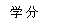 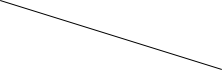 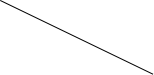 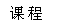 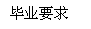 毕业要求毕业要求毕业要求毕业要求毕业要求毕业要求毕业要求毕业要求毕业要求毕业要求毕业要求毕业要求毕业要求毕业要求毕业要求毕业要求毕业要求毕业要求工程知识工程知识工程知识工程知识问题分析问题分析问题分析设计/开发解决方案设计/开发解决方案设计/开发解决方案研究研究研究使用现代工具使用现代工具使用现代工具工程与社会工程与社会1-11-21-31-42-12-22-33-13-23-34-14-24-35-15-25-36-16-2思想道德修养与法律基础31马克思主义基本原理概论31中国近现代史纲要31毛泽东思想和中国特色社会主义理论体系概论5111形势与政策21大学英语Ⅰ-Ⅱ8大学计算机基础Ⅰ-Ⅱ4211大学体育Ⅰ-Ⅳ4军事理论3大学生职业发展与就业指导2创新创意理论与方法21素描21画法几何与阴影透视Ⅰ-Ⅱ42微积分4211建筑设计基础Ⅰ-Ⅱ82222城市导论211速写21建筑构造211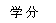 毕业要求毕业要求毕业要求毕业要求毕业要求毕业要求毕业要求毕业要求毕业要求毕业要求毕业要求毕业要求毕业要求环境和可持续发展环境和可持续发展环境和可持续发展职业规范职业规范个人和团队个人和团队沟通沟通项目管理项目管理终身学习终身学习7-17-27-38-18-29-19-210-110-211-111-212-112-2思想道德修养与法律基础311马克思主义基本原理概论311中国近现代史纲要311毛泽东思想和中国特色社会主义理论体系概论511形势与政策21大学英语Ⅰ82222大学计算机基础Ⅰ-Ⅱ4大学体育Ⅰ-Ⅳ4211军事理论3111大学生职业发展与就业指导211创新创意理论与方法21素描21画法几何与阴影透视Ⅰ-Ⅱ42微积分4建筑设计基础Ⅰ-Ⅱ8城市导论2速写21建筑构造2毕业要求毕业要求毕业要求毕业要求毕业要求毕业要求毕业要求毕业要求毕业要求毕业要求毕业要求毕业要求毕业要求毕业要求毕业要求毕业要求毕业要求毕业要求工程知识工程知识工程知识工程知识问题分析问题分析问题分析设计/开发解决方案设计/开发解决方案设计/开发解决方案研究研究研究使用现代工具使用现代工具使用现代工具工程与社会工程与社会1-11-21-31-42-12-22-33-13-23-34-14-24-35-15-25-36-16-2水彩21城市建设史与规划史4111建筑设计原理211建筑设计Ⅰ-Ⅱ12222水粉21计算机辅助设计Ⅰ-Ⅱ4121城乡道路与交通规划411城乡规划原理（一）、（二）811111城市总体规划6111110.5城乡基础设施规划4211地理信息系统应用211城市控制性详细规划6111城乡生态与环境规划4区域规划21城乡住区规划设计3111城市设计311城乡规划管理与法规20.5军事技能2公益劳动2毕业要求毕业要求毕业要求毕业要求毕业要求毕业要求毕业要求毕业要求毕业要求毕业要求毕业要求毕业要求毕业要求环境和可持续发展环境和可持续发展环境和可持续发展职业规范职业规范个人和团队个人和团队沟通沟通项目管理项目管理终身学习终身学习7-17-27-38-18-29-19-210-110-211-111-212-112-2水彩21城市建设史与规划史41建筑设计原理2建筑设计Ⅰ-Ⅱ12222水粉21计算机辅助设计Ⅰ-Ⅱ4城乡道路与交通规划411城乡规划原理（一）、（二）8111城市总体规划60.5城乡基础设施规划4地理信息系统应用2城市控制性详细规划6111城乡生态与环境规划4121区域规划21城乡住区规划设计3城市设计31城乡规划管理与法规20.50.50.5军事技能211公益劳动211毕业要求毕业要求毕业要求毕业要求毕业要求毕业要求毕业要求毕业要求毕业要求毕业要求毕业要求毕业要求毕业要求毕业要求毕业要求毕业要求毕业要求毕业要求毕业要求毕业要求毕业要求毕业要求毕业要求毕业要求毕业要求毕业要求毕业要求毕业要求毕业要求毕业要求毕业要求毕业要求工程知识工程知识工程知识工程知识工程知识工程知识工程知识工程知识问题分析问题分析问题分析问题分析问题分析设计/开发解决方案设计/开发解决方案设计/开发解决方案设计/开发解决方案设计/开发解决方案设计/开发解决方案研究研究研究研究使用现代工具使用现代工具使用现代工具使用现代工具使用现代工具工程与社会工程与社会工程与社会工程与社会1-11-11-21-21-31-31-41-42-12-12-22-32-33-13-13-23-23-33-34-14-24-24-35-15-15-25-25-36-16-16-26-2建筑构造课程设计建筑构造课程设计21111建筑快题设计建筑快题设计111建筑模型制作建筑模型制作10.50.50.5色彩写生实习色彩写生实习211城乡道路与交通规划实习城乡道路与交通规划实习10.50.50.50.5工程测量实习工程测量实习111城乡体验实习城乡体验实习10.50.5城乡社会综合调查研究城乡社会综合调查研究111GIS综合实训GIS综合实训111规划专题设计Ⅰ规划专题设计Ⅰ1人居环境模型制作人居环境模型制作1规划专题设计Ⅱ规划专题设计Ⅱ111毕业设计（论文）毕业设计（论文）811111111111毕业实习毕业实习1811111111111111111公共限选公共限选1011111111公共任选公共任选61111专业限选（专业教育课程）专业限选（专业教育课程）15111111111222211111专业任选专业任选12111111111111111第二课堂实践活动第二课堂实践活动611汇总汇总22640.540.540.540.540.540.540.540.523.523.523.523.523.525.525.525.525.525.525.515.515.515.515.513.513.513.513.513.513131313毕业要求毕业要求毕业要求毕业要求毕业要求毕业要求毕业要求毕业要求毕业要求毕业要求毕业要求毕业要求毕业要求毕业要求毕业要求毕业要求毕业要求毕业要求毕业要求毕业要求毕业要求毕业要求毕业要求毕业要求毕业要求毕业要求毕业要求毕业要求毕业要求毕业要求环境和可持续发展环境和可持续发展环境和可持续发展环境和可持续发展环境和可持续发展环境和可持续发展职业规范职业规范职业规范职业规范职业规范个人和团队个人和团队个人和团队个人和团队沟通沟通沟通沟通沟通项目管理项目管理项目管理项目管理项目管理终身学习终身学习终身学习终身学习终身学习7-17-17-27-27-37-38-18-18-28-28-29-19-19-29-210-110-110-210-210-211-111-111-111-211-212-112-112-112-212-2建筑构造课程设计22建筑测绘实训11建筑模型制作11色彩写生实习2211城乡道路与交通规划实习11工程测量实习11城乡体验实习110.50.5城乡社会综合调查研究11GIS综合实训11规划专题设计Ⅰ1111人居环境模型制作1111规划专题设计Ⅱ11毕业设计（论文）8811111毕业实习18181111111111111111111111公共限选1010111111111111111公共任选66111111111专业限选（专业教育课程）15151111专业任选12121111111第二课堂实践活动6611111111111汇总22622612.512.512.512.512.512.528.528.528.528.528.515.515.515.515.5121212121211111111111515151515